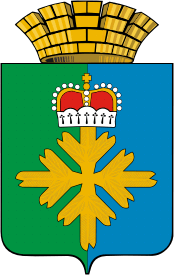 ПОСТАНОВЛЕНИЕАДМИНИСТРАЦИИ ГОРОДСКОГО ОКРУГА ПЕЛЫМот 14.09.2020 № 250 п. ПелымО проведении Месячника безопасности на территории городского округа Пелым В соответствии с Планом основных мероприятий Свердловской области в области гражданской обороны, предупреждения и ликвидации чрезвычайных ситуаций, обеспечения пожарной безопасности и безопасности людей на водных объектах на 2020 год, утвержденным распоряжением Свердловской области от 21.02.2020 № 51-РП, письмом Главного управления МЧС России по Свердловской области от 18.08.2020 № 5477-2-3-4, руководствуясь Уставом городского округа Пелым, администрация городского округа Пелым ПОСТАНОВЛЯТ:1. Провести Месячник безопасности в городском округе Пелым с 19 августа по 20 сентября 2020 года (далее – Месячник безопасности).2. Утвердить план основных профилактических мероприятий в рамках Месячника безопасности с 19 августа по 20 сентября 2020 года (прилагается).3. Руководителям образовательных учреждений (Т.А. Смирнова, Л.А. Полывода, Н.П. Фомина, Е.М. Шашмурина), учреждений культуры (И.А. Ульянова, С.В. Касимова), МКУ ГО Пелым «Информационно-методический центр» (Н.П. Кушнир): 1) организовать подготовку и проведение основных профилактических мероприятий Месячника безопасности, согласно плана;2) подготовить и предоставить в муниципальное казенное учреждение ГОП «Информационно-методический центр» (А.С. Вилесовой) отчет о проведении мероприятий в срок до 25 сентября 2020 года.4. Муниципальному казенному учреждению ГОП «Информационно-методический центр» подготовить аналитический отчет и предоставить в отдел воспитания, профилактики и комплексной безопасности системы образования Министерства Свердловской области до 15 октября 2020 года.5. Директору муниципального казенного учреждения «Дом культуры п. Пелым» осветить проведение мероприятия в образовательных учреждениях в информационной газете «Пелымский вестник» и программе «Первое Пелымское телевидение».6. Настоящее постановление опубликовать в информационной газете «Пелымский Вестник» и разместить на официальном сайте городского округа Пелым в сети «Интернет».7. Контроль за исполнением настоящего постановления возложить на заместителя главы администрации городского округа Пелым А.А. Пелевину.Глава городского округа Пелым						      Ш.Т. АлиевПЛАНпрофилактических мероприятий в рамках Месячника безопасностис 19 августа по 20 сентября 2020 годаУТВЕРЖДЕН: постановлением администрации городского округа Пелымот 14.09.2020 № 250№ п/пНазвание мероприятияДатапроведенияМестопроведенияОтветственныйисполнительРазмещение информации на сайтах ОУ по вопросам безопасной жизнедеятельности детей дошкольного, школьного возрастов05.08.2020Все учрежденияРуководители учрежденийЭкскурсия в ПЧ ГО Пелым11.08.2020МАДОУ д/с «Колобок»Воспитатели старших и подготовит. группПросмотр учебных видеофильмов, мультфильмов по обеспечению безопасной жизнедеятельности19.08-20.09.2020МАДОУ д/с «Колобок»Воспитатели группПроведение профилактического мероприятия «Внимание – дети!»24.08-04.10.2020Все учрежденияРуководители учрежденийМежведомственные противопожарные учения «Возгорание на кухне», отработка по 2 рангу с привлечение сил  и средств ПЧ 5 для сотрудников школы 27.08.2020МКОУ СОШ №2 п.АтымьяПолывода Л.А. Рощин А.А.Гашков А.Н.Страшко А.Н.Показ мультфильма по обеспечению безопасности жизнедеятельности (онлайн)28.08.2020 13-00МКУК «ДК п. Атымя»Зейбель О.В.Инструктажи с педагогическим составом и обслуживающим персоналом по обеспечению безопасности обучающихся26.08.-29.08.2020МКОУ СОШ №1п.ПелымБалакова А.Н.Разработка безопасных маршрутов движения детей «Дом-школа, школа-дам»26.08-29.08.2020МКОУ СОШ №1 п. Пелым,  МКОУ СОШ №2 п. Атымья,ДШИСмирнова Т.А.Полывода Л.А.Обследование состояния антитеррористической защищённости объектов муниципальных образовательных учреждений и учреждений культуры городского округа Пелым31.08.2020Образовательные учреждения, учреждения культурыОтдел ОКСиДМ, руководители образовательных учреждений, руководители учреждений культурыОбновление стенда «Это должен знать каждый» (о возможных чрезвычайных ситуациях на территории посёлка Атымья)31.08-02.09.2020МКОУ СОШ №2 п. АтымьяПолывода Л.А.Оформление кабинетов ОБЖ методической литературой, наглядными пособиями по вопросам обеспечения безопасной жизнедеятельности01.09-09.09.2020МКОУ СОШ №1 п. Пелым,  МКОУ СОШ №2 п. АтымьяСмирнова Т.А. Полывода Л.А. учителя ОБЖОрганизация правопорядка в день знаний01.09.2020МКОУ СОШ №1 п.Пелым,  МКОУ СОШ №2 п. АтымьяСмирнова Т.А. Полывода Л.А,Организация системы контроля управления доступом в образовательных учреждениях  01.09.2020Все учрежденияРуководители учрежденийПроведение бесед, инструктажей по безопасному поведению на дорогах в том числе на ж/д, встреча с работниками ГИБДД01.09.2020МКОУ СОШ №2 п. АтымьяПолывода Л.А.Изготовление и распространение среди учащихся, их родителей и населения буклетов и листовок по безопасному поведению на дорогах 01.09-18.09.2020МКУ ГО Пелым «ИМЦ»Вилесова А.С.Размещение информации на сайте ИМЦ профилактика детского дорожно-транспортного травматизма01.09-15.09.2020МКУ ГО Пелым «ИМЦ»Вилесова А.С.Обновление уголков безопасности  в образовательных учреждениях02.09.2020Все учрежденияВсе руководителиИнструктажи с обучающимися02.09-04.09.2020МКОУ СОШ №1 п. ПелымКлассные руководителиПрактические занятия с обучающимися по составлению схем безопасных маршрутов движения детей «Дом-школа, школа-дом», в том числе для первоклассников02.09-04.09.2020МКОУ СОШ №1 п. ПелымКлассные руководителиИзготовление и распространение среди учащихся, их родителей и населения буклетов и листовок ко дню солидарности в борьбе терроризмом 02.09-03.09.2020МКУ ГО Пелым «ИМЦ»Вилесова А.С.Проведение бесед, в том числе индивидуальных направленных на формирование навыков санитарно-эпидемиологической безопасности, просмотр видеофильмов и презентаций02.09.-18.09.2020МКОУ СОШ №2 п. АтымьяКлассные руководители, фельдшер Атымского ФАППроведение дополнительных занятий с сотрудниками и обучающимися ДШИ, работниками охраны по изучению инструкции о действиях при получении сообщения об угрозе совершения террористического акта02.09-03.09.2020МКОУ ДОД «ДШИ» п. ПелымКрасильников М.С.Организация работы дружины юных пожарных п.АтымьясентябрьМКОУ СОШ №2 п. АтымьяПолывода Л.А.Создание дружины юных пожарных п.ПелымсентябрьМКОУ СОШ №1 п. ПелымСмирнова Т.А.Оформление в образовательных учреждениях уголков дружин юных спасателейсентябрьМКОУ СОШ №1 п.Пелым,МКОУ СОШ №2 п. АтымьяСмирнова Т.А.,Полывода Л.А.Классные родительские собрания по вопросам обеспечения безопасности обучающихся в школе и дома02.09.-18.09.2020МКОУ СОШ №1 п. Пелым,МКОУ СОШ №2 п. АтымьяСмирнова Т.А.Полывода Л.А.классные руководителиРазмещение информации на сайте ИМЦ посвященная Дню памяти Беслана03.09.2020МКУ ГО Пелым «ИМЦ»Вилесова А.С.День солидарности в борьбе с терроризмом. Классные часы, посвященные Дню памяти Беслана.03.09.2020МКОУ СОШ №1 п. ПелымБохан С.А.Антитеррористические учения «На территории школы обнаружен подозрительный предмет», инструктаж03.09.2020МКОУ СОШ №2 п. АтымьяПолывода Л.А., классные руководителиИнструктаж направленный на антитеррористическую защиту детей, просмотр видеофильмов и презентаций03.09.2020МКОУ СОШ №2 п. АтымьяПолывода Л.А., классные руководителиВыставка детских работ «Осторожно, огонь»04.09.2020МАДОУ д/с «Колобок»Воспитатели старших и подготовит. групп«Единый день дорожной безопасности» проведение классных часов, уроков по вопросам предупреждения детского дорожно-транспортного травматизма и о правилах поведения детей на дороге04.09.2020МКОУ СОШ №1 п. Пелым,МКОУ СОШ №2 п. АтымьяКлассные руководителиВсероссийский открытый урок «О мерах безопасности, о правилах общения с огнем»10.09.2020МКОУ СОШ №1 п. Пелым, МКОУ СОШ№2 п. АтымьяБычкова О.И.,Полывода Л.А.Проведение мастер классов по популяризации и ношению световозвращающих элементов10.09.2020Акция «Безопасное колесо»11.09.2020МКОУ СОШ №1 п. ПелымБохан С.А.В рамках фестиваля «Вместе ярче» показ учебных мультфильмов по обеспечению безопасной жизнедеятельности14.09.2020,18.09.2020МКОУ СОШ №1 п. ПелымБохан С.А.Практические занятия с обучающимися и сотрудниками.Эвакуация учащихся и сотрудников в случае возникновения пожара. 15.09.2020МКОУ СОШ №1 п. ПелымБалакова А.Н.Организация экскурсии для школьников в ПЧ №5 (в случае снятия ограничений) 15.09.2020МКУ ГО Пелым «ИМЦ»Вилесова А.С.Социальная акция «Молодежь + ПДД= безопасность»  16.09.2020МКОУ СОШ №1 п. ПелымПоздеева Е.А.,Астунина Т.В.Изготовление и распространение буклетов по ПДД, размещение на сайте ИМЦ19.08.2020-20.09.2020МКУ «ИМЦ»Вилесова А.С.Выставка книг и журналов «Оградим себя от пожаров и ЧС»18.09.2020МКУК «ДК п. Пелым»Собянина И.Е.,Вострикова З.И.  Выступление начальника ОППЧ 5/7 Зиннер В.А,18.09.2020МКУК «ДКК п. АтымьяЗейбель О.В.Показ видеороликов в телепрограмме ППТ по обеспечению безопасности детейсентябрьМКУК «ДК п. Пелым»Ветошкина И.В.Видеосюжет «Встреча с представителями пожарной службы»сентябрьМКУК «ДК п. Пелым»Ветошкина И.В.Подготовить аналитический отчет (справка) о проведении Месячника безопасности 21.09-25.09.2020Все учрежденияРуководители учреждений